Karusellrenn Meråker 2018Påmelding i Grova etter skitreningene på torsdager i kafeen, eller på renndagen ved hvert arrangement. Kr 100 for alle 5 renn.Klippekort fra 0 år til og med 4. Klasse. Tidtaking fra 5. Klasse og opp. Premier til alle etter siste rennet som er MeråkerMesterskapet. 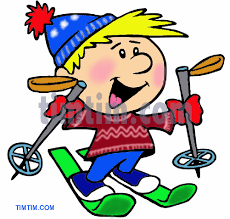 16. Januar 2018Tambar IL i Fagerlia Start kl 18. Fristil07. Februar 2018Kopperå IL på Thune start kl 18 Klassisk27. Februar 2018Stordalen MotorcrossbanenStart kl 18Fristil06.Mars 2018Dalådal ILDalheim, start kl 18Klassisk07.April 2018MeråkerMesterskapetI Grova Skicross og hopprennStart kl 12, Fristil